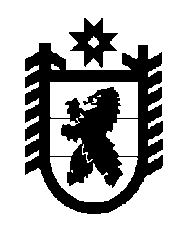 Российская Федерация Республика Карелия    РАСПОРЯЖЕНИЕГЛАВЫ РЕСПУБЛИКИ КАРЕЛИЯВнести в состав Межведомственной комиссии по вопросам внешней трудовой миграции, привлечения и использования иностранных работников (далее – Комиссия), утвержденный распоряжением Главы Республики Карелия от 18 июня 2007 года № 426-р (Собрание законодательства Республики Карелия, 2007, № 6, ст. 785; 2014, № 3, ст. 377; 2015, № 3, ст. 438; № 12, ст. 2330;  2016, № 11, ст. 2360; 2017, № 3, ст. 397), с изменениями, внесенными распоряжением Главы Республики Карелия от 26 июня 2017 года № 286-р, следующие изменения:включить в состав Комиссии следующих лиц:Ермаков А.К. – заместитель начальника Управления по вопросам миграции Министерства внутренних дел по Республике Карелия (по согласованию); Киселев С.В. – Министр национальной и региональной политики Республики Карелия;Ломако А.В. – первый заместитель Министра экономического развития и промышленности Республики Карелия;Родионов Д.А. – заместитель Премьер-министра Правительства Республики Карелия – Министр экономического развития и промышлен-ности Республики Карелия, председатель Комиссии;  Трусова Н.Ю. – ведущий специалист Управления труда и занятости Республики Карелия, секретарь Комиссии; 2) указать новую должность Фроловой Е.Е. – Начальник Управления труда и занятости Республики Карелия, заместитель председателя Комиссии;3) исключить из состава Комиссии Гармашова В.Г., Красножона В.Г., Кузнецова В.Н., Подсадник Л.А., Сибирякова К.Н., Соколову О.А.           ГлаваРеспублики Карелия                                                          А.О. Парфенчиковг. Петрозаводск12 февраля 2018 года№  89-р                                                                                     